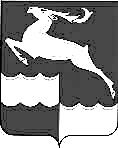 
АДМИНИСТРАЦИЯ ТАГАРСКОГО СЕЛЬСОВЕТАКЕЖЕМСКОГО РАЙОНАКРАСНОЯРСКОГО КРАЯПОСТАНОВЛЕНИЕ18 января 2022 г.				№ 01 – п				      д. ТагараО принятии решения об упрощенном осуществлении внутреннего финансового аудита и наделении полномочиями внутреннего финансового аудитаВ соответствии со статьей 160.2-1 Бюджетного кодекса Российской Федерации, Приказами Министерства финансов Российской Федерации от 21.11.2019 № 196н «Об утверждении федерального стандарта внутреннего финансового аудита «Определения, принципы и задачи внутреннего финансового аудита», от 21.11.2019 № 195н «Об утверждении федерального стандарта внутреннего финансового аудита «Права и обязанности должностных лиц (работников) при осуществлении внутреннего финансового аудита», от 18.12.2019 № 237н «Об утверждении федерального стандарта внутреннего финансового аудита «Основания и порядок организации, случаи и порядок передачи полномочий по осуществлению внутреннего финансового аудита», от 22.05.2020 № 91н «Об утверждении федерального стандарта внутреннего финансового аудита «Реализация результатов внутреннего финансового аудита», в целях осуществления внутреннего финансового аудита с соблюдением федеральных стандартов внутреннего финансового аудита, руководствуясь Уставом Тагарского сельсовета, ПОСТАНОВЛЯЕТ:1. Применить упрощенный способ организации внутреннего финансового аудита в администрации Тагарского сельсовета.2. Возложить полномочия по осуществлению внутреннего финансового аудита на Главу Тагарского сельсовета с самостоятельным выполнением действий, направленных на достижение целей осуществления внутреннего финансового аудита в соответствии с утвержденными федеральными стандартами.3. Утвердить Порядок организации внутреннего финансового аудита согласно приложению.4. Постановление вступает в силу в день, следующий за днем его официального опубликования в газете «Вести Тагары».5. Контроль за исполнением настоящего постановления оставляю за собой.Глава Тагарского сельсовета 						         Е.Н. АнтоновПриложениек Постановлению администрации Тагарского сельсоветаот 18.01.2022 № 1-пПорядокОрганизации внутреннего финансового аудита1. Общие положения1.1. Осуществление внутреннего финансового аудита осуществляется в соответствии с требованиями статьи 160.2-1 Бюджетного кодекса РФ, утвержденными Министерством финансов Российской Федерации федеральными стандартами внутреннего финансового аудита (далее по тексту - федеральные стандарты), а также настоящим Порядком.1.2. Внутренний финансовый аудит является деятельностью по формированию и предоставлению независимой и объективной информации о результатах исполнения бюджетных полномочий главным администратором (администратором) бюджетных средств, направленной на повышение качества осуществления внутренних бюджетных процедур и направлен на:- оценку надежности внутреннего процесса главного администратора (администратора) бюджетных средств, осуществляемого в целях соблюдения установленных правовыми актами, регулирующими бюджетные правоотношения, требований к исполнению своих бюджетных полномочий (далее по тексту - внутренний финансовый контроль), и подготовки предложений об организации внутреннего финансового контроля;- подтверждение достоверности бюджетной отчетности и соответствия порядка ведения бюджетного учета единой методологии бюджетного учета, составления, представления и утверждения бюджетной отчетности, установленной Министерством финансов Российской Федерации, а также ведомственными (внутренними) актами, принятым в соответствии с пунктом 5 статьи 264.1 Бюджетного Кодекса Российской Федерации;- повышение качества финансового менеджмента.1.3. В целях реализации решения об упрощенном осуществлении внутреннего финансового аудита Глава сельсовета принимает на себя и единолично несет ответственность за результаты выполнения бюджетных процедур, а также самостоятельно выполняет действия, направленные на достижение целей осуществления внутреннего финансового аудита, в частности:организует и осуществляет внутренний финансовый контроль;решает задачи внутреннего финансового аудита, направленные на совершенствование внутреннего финансового контроля в соответствии с пунктом 14 федерального стандарта внутреннего финансового аудита «Определения, принципы и задачи внутреннего финансового аудита»;решает задачи внутреннего финансового аудита, направленные на повышение качества финансового менеджмента в соответствии с пунктом 16 федерального стандарта внутреннего финансового аудита «Определения, принципы и задачи внутреннего финансового аудита».1.4. Деятельность по осуществлению полномочий по внутреннему финансовому аудиту основывается на принципах законности, функциональной независимости, объективности, компетенции, профессионального скептицизма, системности, эффективности, ответственности и стандартизации.1.5. В настоящем Порядке применяются понятия, термины в значения, установленные Бюджетным кодексом Российской Федерации и определенные федеральными стандартами.